Lesson 8: Compare WeightLet’s figure out which object is heavier and which is lighter.Warm-up: Notice and Wonder: SeesawWhat do you notice?
What do you wonder?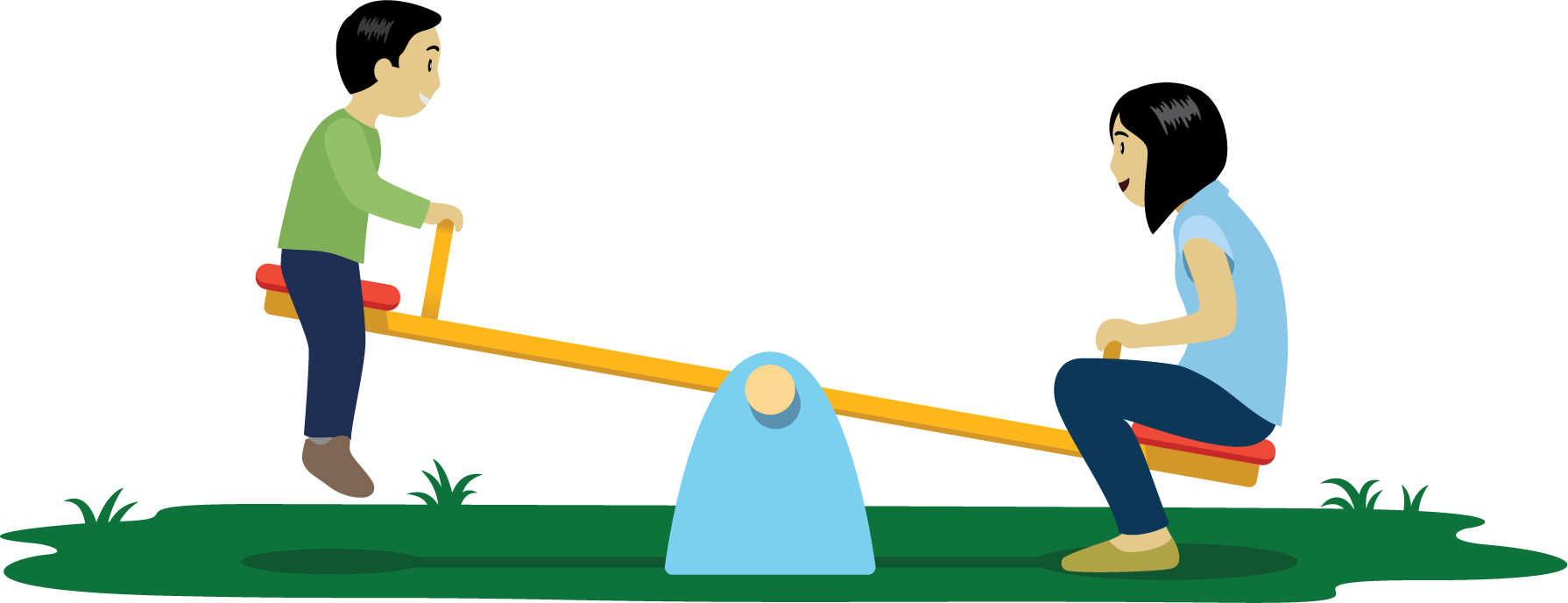 8.2: Compare WeightsChoose 2 objects.
Figure out which object is heavier and which is lighter.
Draw a picture of each object.
Circle the object that is heavier.________________________________________________________________________________________________________________________________________________________________8.3: Centers: Choice TimeChoose a center.Counting Collections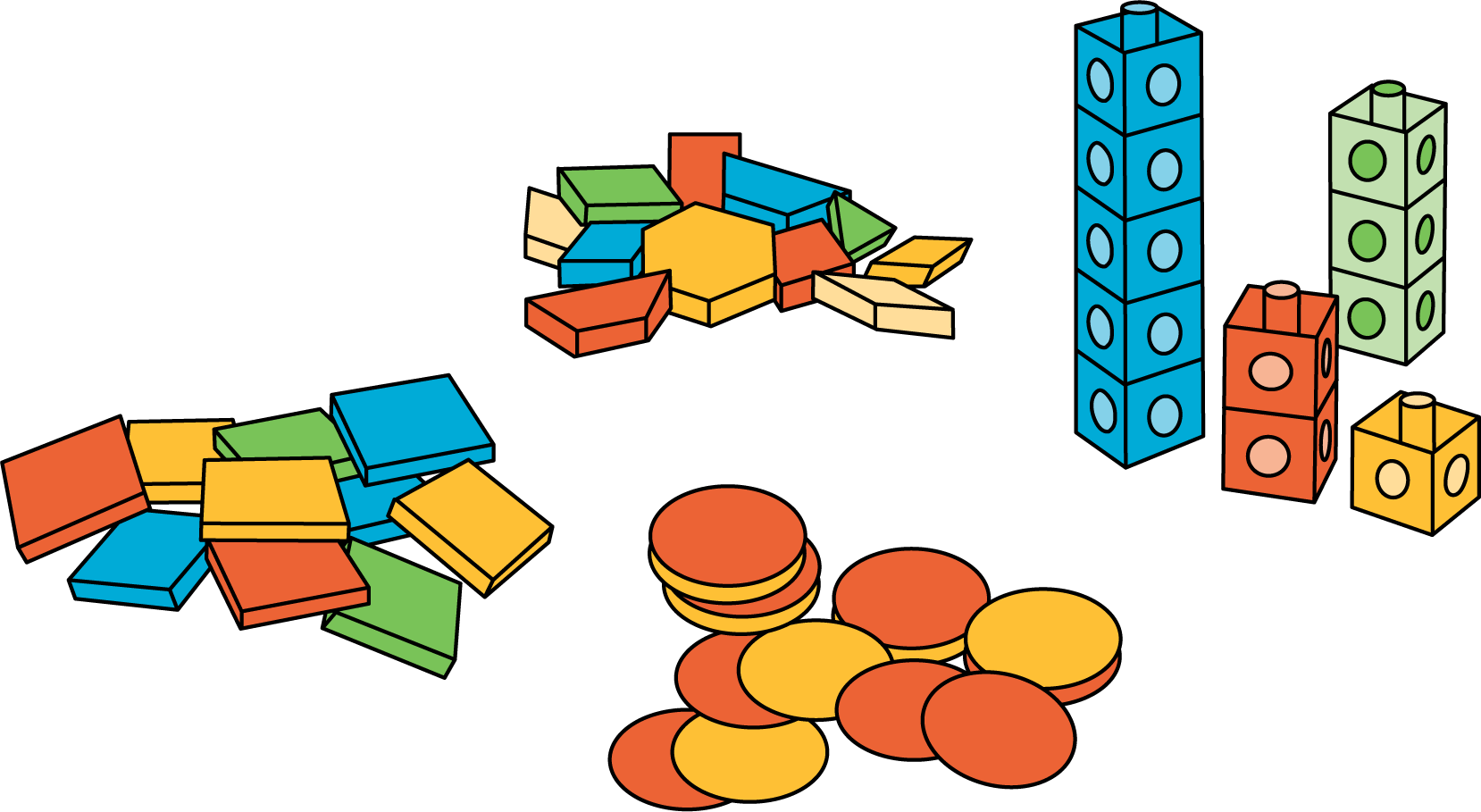 Match Mine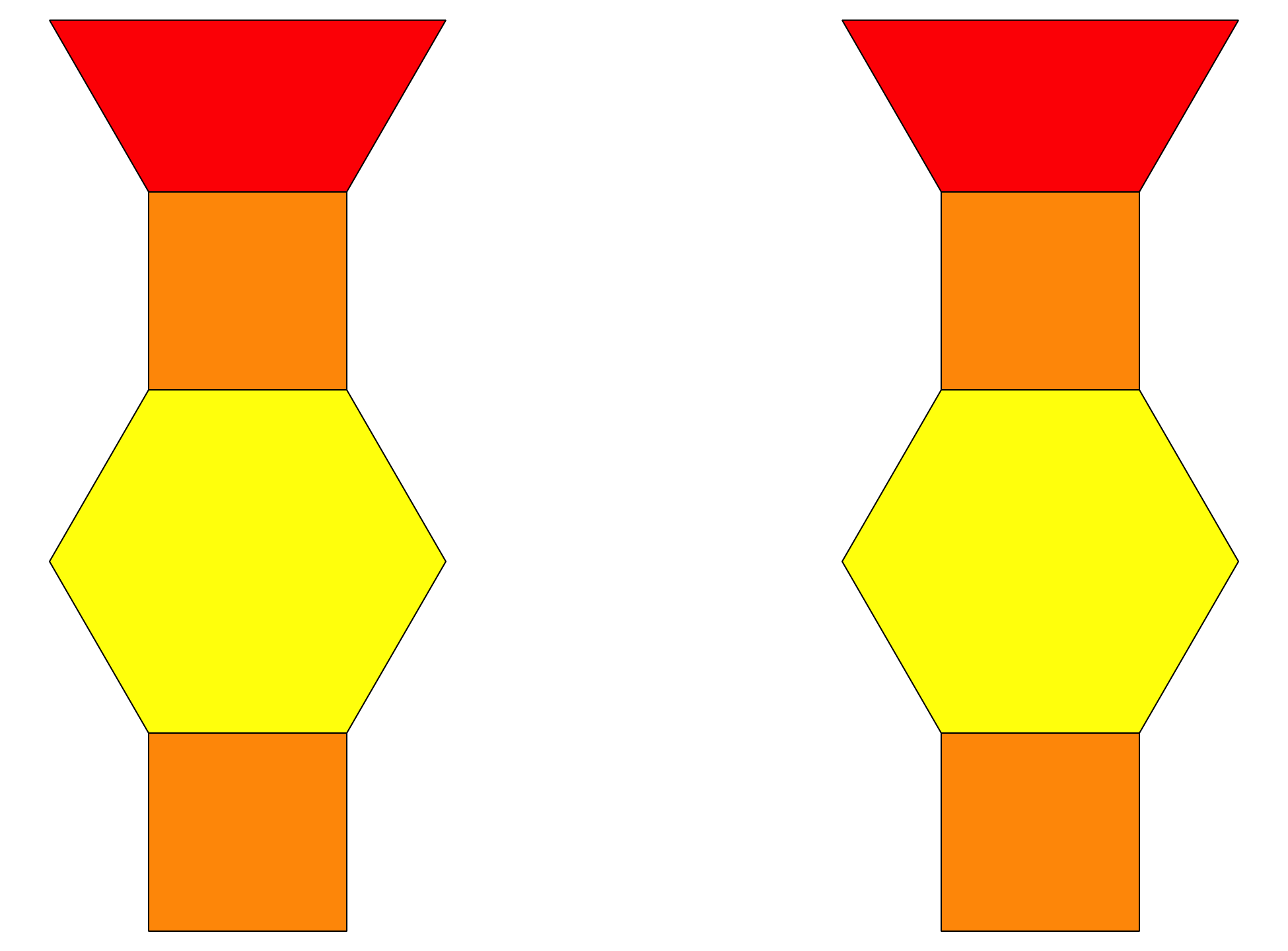 Shake and Spill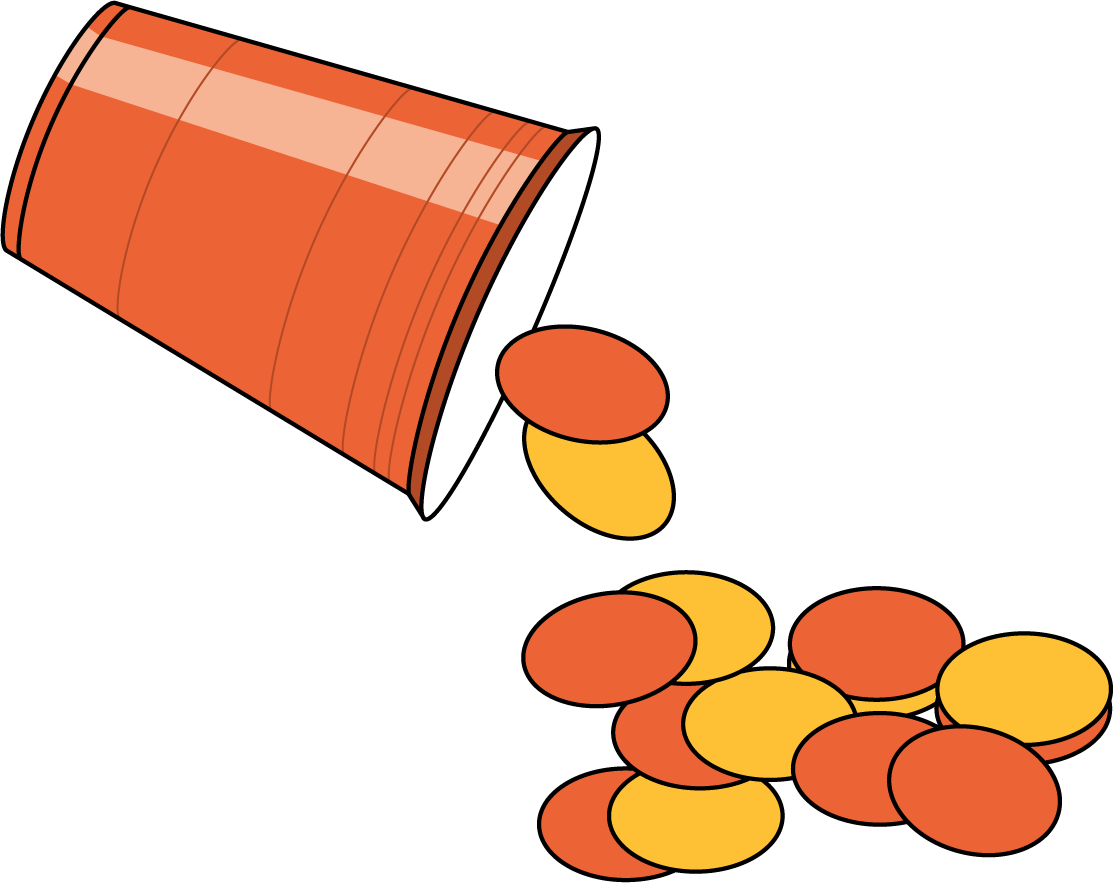 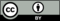 © CC BY 2021 Illustrative Mathematics®